Приложение №7 Информационные сведения Клиента – индивидуального предпринимателя, физического лица, занимающегося в установленном законодательством РФ порядке частной практикой(При заполнении сведений не должно быть пустых граф, при отсутствии реквизита проставляется «нет»)Раздел. Общие данные             Приложение № 3АНКЕТА КЛИЕНТАФИЗИЧЕСКОГО ЛИЦА/ИНДИВИДУАЛЬНОГО ПРЕДПРИНМАТЕЛЯв целях реализации требований Закона США «О налогообложении иностранных счетов» (FOREIGN ACCOUNT TAX COMPLIANCE ACT, FATCA)      Если в анкете дан хотя бы один положительный ответ на вопросы в анкете, клиентом заполняется форма W-9.                      ________                      __________________                  ______________                                                           Подпись клиента                                  ФИО                                                 Дата заполнения                    М.П.Приложение №29АНКЕТА на принадлежность физического лица к ИПДЛ, МПДЛ, РПДЛВ случае принадлежности к указанным ниже категориям ООО «Камкомбанк» просит отметить соответствующий пункт (поставить знак «V»).Настоящим подтверждаю, что не имею принадлежность к ИПДЛ, МПДЛ, РПДЛ (поставить знак «V»)В случае изменения вышеуказанных сведений Клиент обязуется уведомить Банк о таких изменениях.Мы просим Вас с пониманием и уважением относиться к заполнению анкеты. Данная информация необходима для соблюдения положений Федерального закона от 07.08.2001 г. № 115-ФЗ, а также для защиты нашей и Вашей репутации.                                                          «_____»  ____________   20 __ г.             _______________________(Дата заполнения Анкеты)		(подпись Клиента)Решение Руководителя Банка (заполнятся исключительно в случае принадлежности к ИПДЛ):                 (поставить знак «V»)  принять на обслуживание /  не принимать на обслуживание _____________________________    ________________________________  ________________________                                                                                                  (ФИО)                                                                           (должность)                                          (подпись)В  соответствии  с п. 4 ст. 9 Федерального закона «О персональных данных» от 27.07.2006 г. N 152-ФЗ в целях получения и использования данных, клиент дает согласие банку на обработку своих персональных данных, то есть на совершение действий, предусмотренных п. 3 ч. 1 ст. 3 Федерального закона «О персональных данных», а именно: паспортных данных, данных о месте жительства.  Настоящее согласие дано на весь период обслуживания  и может быть отозвано в письменной форме после полного прекращения обязательств.Фамилия, имя и отчество (при наличии последнего) Дата и место рожденияГражданство (подданство)Реквизиты документа, удостоверяющего личностьНаименование: ………………………………..……………………………..Серия ………………………№…………………….………………………..Дата выдачи:…………………………………………………………………Наименование органа, выдавшего документ:……..…………...................……………………………………………………………………………………………………………………………………………………………………Код подразделения (при наличии):…………………………………………Наименование: ………………………………..……………………………..Серия ………………………№…………………….………………………..Дата выдачи:…………………………………………………………………Наименование органа, выдавшего документ:……..…………...................……………………………………………………………………………………………………………………………………………………………………Код подразделения (при наличии):…………………………………………Данные миграционной карты*Номер ……………………………………….......................................................Дата начала срока пребывания………………………………………………..Дата окончания срока пребывания…………………………………………..Номер ……………………………………….......................................................Дата начала срока пребывания………………………………………………..Дата окончания срока пребывания…………………………………………..Данные документа, подтверждающего право иностранного гражданина или лица без гражданства на пребывание (проживание) в РФ*Наименование..……………………………………..…………………………Номер/серия (при наличии) …………………………………………………Дата начала срока пребывания………………………………..……………Дата окончания срока пребывания…………………………………………Наименование..……………………………………..…………………………Номер/серия (при наличии) …………………………………………………Дата начала срока пребывания………………………………..……………Дата окончания срока пребывания…………………………………………Адрес места жительства (регистрации), места пребывания( место ведения бизнеса)Адрес места жительства (юридический)………………………………….…………………………………………………………………………………Адрес места пребывания, места ведения бизнеса (фактический)……………………………………..……………………………………………………………………………………………………………Адрес места жительства (юридический)………………………………….…………………………………………………………………………………Адрес места пребывания, места ведения бизнеса (фактический)……………………………………..……………………………………………………………………………………………………………Почтовый адрес Идентификационный номер налогоплательщика (ИНН) (при наличии)Номера контактных телефонов и факсовАдрес электронной почты (при наличии)Сведения о регистрации в качестве индивидуального предпринимателяНомер……………..…………………………………………………………... дата…………………….……………………………………………………….Наименование регистрирующего органа…………………………………….………………………………………………………………………………….Место регистрации ….......................................................................................……………………………………………………………………………………………………………………………………………………………………для Российской Федерации - слова "Российская Федерация", для субъекта Российской Федерации - полное наименование субъекта Российской Федерации, для муниципального образования - полное наименование муниципального образования, для иностранного государства - полное наименование иностранного государства.Номер……………..…………………………………………………………... дата…………………….……………………………………………………….Наименование регистрирующего органа…………………………………….………………………………………………………………………………….Место регистрации ….......................................................................................……………………………………………………………………………………………………………………………………………………………………для Российской Федерации - слова "Российская Федерация", для субъекта Российской Федерации - полное наименование субъекта Российской Федерации, для муниципального образования - полное наименование муниципального образования, для иностранного государства - полное наименование иностранного государства.Сведения о лицензии на право осуществления деятельностиВид ……………………………………………………………………………..Номер……………………………..…………………………………………… дата выдачи……………………………….…..................................................Наименование органа, выдавшего лицензию …………………………………………………………………………………………………………………Срок действия…………………………………………………….………..…Перечень лицензируемой деятельности ……………….…………………..……………………………………………………………..………………………………………………………………………………………………………Вид ……………………………………………………………………………..Номер……………………………..…………………………………………… дата выдачи……………………………….…..................................................Наименование органа, выдавшего лицензию …………………………………………………………………………………………………………………Срок действия…………………………………………………….………..…Перечень лицензируемой деятельности ……………….…………………..……………………………………………………………..………………………………………………………………………………………………………Код в соответствии с Общероссийским классификатором объектов административно-территориального деления  (ОКАТО) (при наличии)Код юридического лица в соответствии с Общероссийским классификатором предприятий и организаций (ОКПО) (при наличии)Основной виды деятельности ОКВЭД………………………………………………..………………………Расшифровка…………………………………………………….……………………………………………………………………………………………………………………………………………………………………………………………………………………………………………………………………ОКВЭД………………………………………………..………………………Расшифровка…………………………………………………….……………………………………………………………………………………………………………………………………………………………………………………………………………………………………………………………………Дополнительные виды деятельности ОКВЭД…………………………………………………………………………Расшифровка…………………………………………..………………………………………………………………………………………………………………………………………………………………………………………………………………………………………………………………………………ОКВЭД…………………………………………………………………………Расшифровка…………………………………………..………………………………………………………………………………………………………………………………………………………………………………………………………………………………………………………………………………Финансовое положение   устойчивое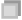    кризисное   неустойчивое  вновь открытое  иное (указать) ……………………………………………………….Опыт работы на рынке:……………………………………………………….Выручка за отчетный период.………………………………………………..  устойчивое   кризисное   неустойчивое  вновь открытое  иное (указать) ……………………………………………………….Опыт работы на рынке:……………………………………………………….Выручка за отчетный период.………………………………………………..Система налогообложенияДеловая репутация(для организаций, период  деятельности которого не превышает трех месяцев со дня регистрации, предоставить письмо о невозможности предоставления сведений о деловой репутации в произвольной форме; для работающих организаций, более 3-х месяцев, предоставить отзыв (письмо) от основного контрагента, или от кредитной организации, в котором находилось ранее на обслуживании - выписку о движении денежных средств)  положительная  отсутствует  наличие негативной информации  вновь открытое  положительная  отсутствует  наличие негативной информации  вновь открытоеЦель установления отношений с Банком (устанавливается однократно, при приеме на обслуживание) расчетно-кассовое обслуживание кредитование размещение свободных денежных средств операции с корпоративными банковскими картами депозитыоперации с ценными бумагами  переводы денежных средств на счета лиц - нерезидентов, не                             являющихся резидентами Республики Беларусь/Республики Армении/Республики Казахстан/Киргизской Республики              иное (указать) ………………………………………….Наличие действующих отношений с Банком (Да/Нет)…………..……….. расчетно-кассовое обслуживание кредитование размещение свободных денежных средств операции с корпоративными банковскими картами депозитыоперации с ценными бумагами  переводы денежных средств на счета лиц - нерезидентов, не                             являющихся резидентами Республики Беларусь/Республики Армении/Республики Казахстан/Киргизской Республики              иное (указать) ………………………………………….Наличие действующих отношений с Банком (Да/Нет)…………..………..Предполагаемый характер отношений с Банком (устанавливается однократно, при приеме на обслуживание) краткосрочный долгосрочныйКакими услугами Банка Вы планируете пользоваться…………………………………………………………………………………………………………………………………………………………………… краткосрочный долгосрочныйКакими услугами Банка Вы планируете пользоваться……………………………………………………………………………………………………………………………………………………………………Информация о наличии открытых и закрытых счетов в других кредитных организациях (наименование Банка, дата открытия счета)  да (указать банк) ……………………………………………….. нет  да (указать банк) ……………………………………………….. нетЦель финансово - хозяйственной деятельности(устанавливается однократно, при приеме на обслуживание) получение прибыли реализация общественных проектов      иное (указать) …………………………………………. получение прибыли реализация общественных проектов      иное (указать) ………………………………………….Планируемые операции по счету за неделю, месяц, квартал, год (нужное подчеркнуть) (сумма операций по счету(ам), количество  операций) в тыс.руб/дол/евро Количество операцийСумма операцийПланируемые операции по счету за неделю, месяц, квартал, год (нужное подчеркнуть) (сумма операций по счету(ам), количество  операций) в тыс.руб/дол/евро      до 100       от 100 до 1000       от 1000 до 10 000       свыше 10 000   до 100  от 100 до 1000  от 1000 до 10 000  свыше 10 000Предполагаемый удельный вес операций с наличными деньгами по счету в  валюте Российской Федерации:Вносимых на счет _________________%.Снимаемых со счета _______________%.Вносимых на счет _________________%.Снимаемых со счета _______________%.Предполагаемый характер проводимых безналичных операций по счетам (удельный  вес)1.	Расчеты с контрагентами (за товары, услуги, выполненные работы) _____________%.2.	Безналичные перечисления на счета физических лиц_________%.3.	Операции с неэмиссионными ценными    бумагами_________%.4.	Предоставление займов, кредитов_________%.5.	Налоги______________%.6.	__________________________________________1.	Расчеты с контрагентами (за товары, услуги, выполненные работы) _____________%.2.	Безналичные перечисления на счета физических лиц_________%.3.	Операции с неэмиссионными ценными    бумагами_________%.4.	Предоставление займов, кредитов_________%.5.	Налоги______________%.6.	__________________________________________Предполагаемый характер проводимых наличных операций по счетам (удельный  вес) 1.	На оплату труда выплаты социального характера_______%.2.	Командировочные расходы__________%.3.	Хозяйственные нужды организации_______%.4.	Займы, кредиты ____________%.5.	_________________________________%. 1.	На оплату труда выплаты социального характера_______%.2.	Командировочные расходы__________%.3.	Хозяйственные нужды организации_______%.4.	Займы, кредиты ____________%.5.	_________________________________%.Операции, связанные с переводами денежных средств в рамках внешнеторговой деятельностиПредполагаемые  виды договоров (контрактов) Информация по основным контрагентам (плательщики и получатели)Сведения об источнике происхождения денежных средств  и (или) иного имущества поступления по договорам с контрагентамивыручка от текущей деятельностидивидендыаренда имуществапоступление займа, кредитапрочие поступления по договорам с контрагентамивыручка от текущей деятельностидивидендыаренда имуществапоступление займа, кредитапрочиеШтатная численность организации (с приложением  подтверждающих документов)Раздел. Выгодоприобретатели     НЕТ  (Не работаю по договорам поручительства, комиссии, доверительного управления, агентским договорам (либо иным гражданско-правовым договорам в пользу третьих лиц), все сделки и платежи проводит к собственной выгоде и за свой счет.)     ДА (При наличии отметки в данной графе необходимо заполнить соответствующее приложение. Если выгодоприобретателей несколько, то форма, представленная Банком, заполняется на  каждого выгодоприобретателя отдельно)Раздел. Сведения о бенефициарных владельцах  Подтверждаю достоверность вышеуказанных сведений. В случае их изменений обязуюсь незамедлительно представить в Банк соответствующие изменения и подтверждающие документы.Выражаю согласие на то, чтобы при необходимости банк запрашивал необходимую информацию и проводил проверку ее достоверности в целях выполнения требовании Инструкции Банка России N 153-И.IV.  Раздел. Согласие на обработку персональных данныхЯ, _______________________________________________________________________________________________________ , паспорт________________№__________________________________________________________________________, выдан: ___________________________________________________________________________________________________________, зарегистрированный по адресу: ___________________________________________________________________________________________________, даю свое согласие ООО «Камкомбанк», с местом нахождения:  РФ, РТ, г. Набережные Челны, 423807, ул. Гидростроителей, д. 21(далее – Банк), на сбор, запись, систематизацию, накопление, хранение, уточнение (обновление, изменение), извлечение, использование, обезличивание, блокирование, удаление и уничтожение, в том числе автоматизированные, своих персональных данных в специализированной электронной базе данных о моих фамилии, имени, отчестве, дате и месте рождения, адресе, семейном, социальном, имущественном положении, образовании, профессии, доходах, месте работы, а также иной информации личного характера, которая может быть использована при предоставлении Банком банковских услуг ____________________________________________________________________________________________________________(наименование организации, которой предоставляются банковские услуги)(далее – Общество), а также для внедрения Банком продуктов и услуг, информирования меня о  продуктах и услугах, предложения мне продуктов и услуг Банка, и в целях участия в опросах/анкетировании, проводимых Банком для изучения и исследования мнения клиентов о качестве обслуживания и услугах Банка, при условии гарантии неразглашения данной информации третьим лицам.Я согласен на предоставление мне информации и предложение продуктов путем направления почтовой корреспонденции по моему домашнему адресу, посредством электронной почты, телефонных обращений, СМС – сообщений.Данное согласие действует с момента подписания настоящего заявления в течение срока предоставления Банком банковских услуг Обществу и пяти лет после прекращения указанных услуг. По истечении указанного срока действие настоящего заявления считается продленным на каждые следующие пять лет при отсутствии у Банка сведений о его отзыве. Данное согласие может быть отозвано путем представления в Банк письменного заявления.                                 М.П.                                                                                                                       «____»___________20____г.заполняется  банком:сотрудник, ответственный за работу с клиентом:_________________________________       _______________________/ ___________________________________________/           (должность)                                                              ( подпись)                                                (ФИО полностью) «______»______________20___г.Раздел. Сведения о бенефициарных владельцах  Подтверждаю достоверность вышеуказанных сведений. В случае их изменений обязуюсь незамедлительно представить в Банк соответствующие изменения и подтверждающие документы.Выражаю согласие на то, чтобы при необходимости банк запрашивал необходимую информацию и проводил проверку ее достоверности в целях выполнения требовании Инструкции Банка России N 153-И.IV.  Раздел. Согласие на обработку персональных данныхЯ, _______________________________________________________________________________________________________ , паспорт________________№__________________________________________________________________________, выдан: ___________________________________________________________________________________________________________, зарегистрированный по адресу: ___________________________________________________________________________________________________, даю свое согласие ООО «Камкомбанк», с местом нахождения:  РФ, РТ, г. Набережные Челны, 423807, ул. Гидростроителей, д. 21(далее – Банк), на сбор, запись, систематизацию, накопление, хранение, уточнение (обновление, изменение), извлечение, использование, обезличивание, блокирование, удаление и уничтожение, в том числе автоматизированные, своих персональных данных в специализированной электронной базе данных о моих фамилии, имени, отчестве, дате и месте рождения, адресе, семейном, социальном, имущественном положении, образовании, профессии, доходах, месте работы, а также иной информации личного характера, которая может быть использована при предоставлении Банком банковских услуг ____________________________________________________________________________________________________________(наименование организации, которой предоставляются банковские услуги)(далее – Общество), а также для внедрения Банком продуктов и услуг, информирования меня о  продуктах и услугах, предложения мне продуктов и услуг Банка, и в целях участия в опросах/анкетировании, проводимых Банком для изучения и исследования мнения клиентов о качестве обслуживания и услугах Банка, при условии гарантии неразглашения данной информации третьим лицам.Я согласен на предоставление мне информации и предложение продуктов путем направления почтовой корреспонденции по моему домашнему адресу, посредством электронной почты, телефонных обращений, СМС – сообщений.Данное согласие действует с момента подписания настоящего заявления в течение срока предоставления Банком банковских услуг Обществу и пяти лет после прекращения указанных услуг. По истечении указанного срока действие настоящего заявления считается продленным на каждые следующие пять лет при отсутствии у Банка сведений о его отзыве. Данное согласие может быть отозвано путем представления в Банк письменного заявления.                                 М.П.                                                                                                                       «____»___________20____г.заполняется  банком:сотрудник, ответственный за работу с клиентом:_________________________________       _______________________/ ___________________________________________/           (должность)                                                              ( подпись)                                                (ФИО полностью) «______»______________20___г.Фамилия, имя, отчество    Фамилия, имя, отчество    Являетесь ли Вы гражданином  США?  да              нетЯвляются ли США местом Вашего рождения? да              нетЯвляются ли США Вашим местом жительства? да              нетЯвляются ли США страной регистрации организации? да              нетИмеется  ли  у Вас вид на жительство (green card) в США? да              нетИмеется ли у Вас почтовый адрес, в том числе адрес арендованного почтового ящика, в США?  да              нетИмеется ли у Вас номер телефона в США? да              нетИмеется ли у Вас почтовый адрес в США, зарегистрированный на Вашего представителя? да              нетНамеревается ли организация выдавать банку распоряжения (инструкции) о перечислении денежных средств на счет/счета, открытые в  США? да              нетВыдавались ли доверенности и/или предоставлялось ли право подписи лицу, имеющему адрес в США? да              нет Клиент, под страхом наказания за лжесвидетельство, подтверждает следующее: 1. предоставленная в настоящей анкете информация является актуальной и достоверной; 2. Предоставленная в формах IRS W-9/W-8 (в случае предоставления одной из форм) информация является актуальной и достоверной (включая TIN); 3. клиент обязуется уведомить ООО «Камкомбанк» об изменении любого факта, указанного в данной анкете и (или) одной из форм IRS W-9/W-8 (в случае предоставления), в течение 30 дней с даты изменения. Разрешение на передачу сведений в IRS1. Настоящим клиент дает свое согласие и не возражает против передачи ООО «Камкомбанк» предоставленных сведений, включая ФИО, адрес, идентификационный номер налогоплательщика (TIN), а также иных сведений, включая сведения о номерах счетов и остатка по ним, в  IRS, в рамках исполнения требований Закона США о налоговой дисциплине в отношении зарубежных счетов (FATCA).принадлежность к Иностранному публичному должностному лицу (ИПДЛ) (при положительном ответе, заполняетсяНаименование (место работы), Адрес работодателя) глава государства (в т.ч. правящие королевские династии) или правительства;  министр, их заместитель и помощник;  высший правительственный чиновник;  должностное лицо судебных органов власти «последней инстанции» (Верховный, Конституционный суд), на решение которых не подается апелляция;  государственный прокурор и его заместитель;  высший военный чиновник;   руководитель и член Советов директоров Национального Банка;  посол;  руководитель государственных корпораций;  член Парламента или иного законодательного органа;  глава государства (в т.ч. правящие королевские династии) или правительства;  министр, их заместитель и помощник;  высший правительственный чиновник;  должностное лицо судебных органов власти «последней инстанции» (Верховный, Конституционный суд), на решение которых не подается апелляция;  государственный прокурор и его заместитель;  высший военный чиновник;   руководитель и член Советов директоров Национального Банка;  посол;  руководитель государственных корпораций;  член Парламента или иного законодательного органа; Наименование (место работы)Адрес работодателя…………………………………………………………………………………………………..…………………………………………………………………………………………………..принадлежность к должностному лицу публичных международных организаций (МПДЛ) (при положительном ответе, заполняетсяНаименование (место работы), Адрес работодателя) - руководитель, заместитель руководителей: ООН, ОЭСР, ОПЕК, Олимпийского комитета, Всемирного Банка, член Европарламента и др.; региональных публичных организаций – Совета Европы, института Европейского Союза, Организации по безопасности и сотрудничеству в Европе и Организации американских государств и др.); военных международных организаций – НАТО и др.; экономических организаций – Всемирная торговая организация или АСЕАН и др.; международных судебных организаций – Суд по правам человека, Гаагский трибунал и другие. ООН, ОЭСР, ОПЕК, Олимпийского комитета, Всемирного Банка, член Европарламента и др.; региональных публичных организаций – Совета Европы, института Европейского Союза, Организации по безопасности и сотрудничеству в Европе и Организации американских государств и др.); военных международных организаций – НАТО и др.; экономических организаций – Всемирная торговая организация или АСЕАН и др.; международных судебных организаций – Суд по правам человека, Гаагский трибунал и другие.Наименование (место работы)Адрес работодателя…………………………………………………………………………………………………...…………………………………………………………………………………………………...принадлежность к лицу, замещающего (занимающего) (РПДЛ)(при положительном ответе, заполняетсяНаименование (место работы), Адрес работодателя)государственные должности РФ, должности членов Совета директоров Центрального банка РФ, должности федеральной государственной службы, назначение на которые и освобождение от которых осуществляются Президентом РФ или Правительством РФ, должности в Центральном банке РФ, должности  государственных корпорациях и иных организациях, созданных РФ на основании федеральных законов, включенные в перечни должностей, определяемые Президентом РФ.государственные должности РФ, должности членов Совета директоров Центрального банка РФ, должности федеральной государственной службы, назначение на которые и освобождение от которых осуществляются Президентом РФ или Правительством РФ, должности в Центральном банке РФ, должности  государственных корпорациях и иных организациях, созданных РФ на основании федеральных законов, включенные в перечни должностей, определяемые Президентом РФ.Наименование (место работы)Адрес работодателя…………………………………………………………………………………………………………………………………………………………………………………………………………Являюсь для ИПДЛ, МПДЛ, РПДЛ (степень родства либо статус): близким членом семьи (супруг, ребенок, родитель, брат, сестра или иной кровный родственник);  близким родственником в результате брака (сводный брат или сестра);  партнером по бизнесу (совместно владею юр. лицом или веду иной бизнес, либо тесные деловые отношения, юр. лицо, принадлежит близким деловым партнерам или создано к выгоде указанных лиц, личный советник/консул;  лицом, которое получает значительную материальную выгоду ввиду отношений с такими лицами.Являюсь для ИПДЛ, МПДЛ, РПДЛ (степень родства либо статус): близким членом семьи (супруг, ребенок, родитель, брат, сестра или иной кровный родственник);  близким родственником в результате брака (сводный брат или сестра);  партнером по бизнесу (совместно владею юр. лицом или веду иной бизнес, либо тесные деловые отношения, юр. лицо, принадлежит близким деловым партнерам или создано к выгоде указанных лиц, личный советник/консул;  лицом, которое получает значительную материальную выгоду ввиду отношений с такими лицами.Являюсь для ИПДЛ, МПДЛ, РПДЛ (степень родства либо статус): близким членом семьи (супруг, ребенок, родитель, брат, сестра или иной кровный родственник);  близким родственником в результате брака (сводный брат или сестра);  партнером по бизнесу (совместно владею юр. лицом или веду иной бизнес, либо тесные деловые отношения, юр. лицо, принадлежит близким деловым партнерам или создано к выгоде указанных лиц, личный советник/консул;  лицом, которое получает значительную материальную выгоду ввиду отношений с такими лицами.Фамилия, Имя, Отчество (при наличии) лица, заполнившего АнкетуФамилия, Имя, Отчество (при наличии) лица, заполнившего АнкетуДолжность лица, заполнившего Анкету (при заполнении Клиентом – юридическим лицом)Должность лица, заполнившего Анкету (при заполнении Клиентом – юридическим лицом)